Napoleon—He’s Baaaack!—Or Is He?Using your notes and the reading answer the following:Goals of the French Revolution (at least 4)Napoleon’s positive accomplishments for France: (at least 4)Napoleon’s failures: (at least 4)You are living in France in 1815. You and your committee must decide if you would welcome Napoleon Bonaparte back as the leader of France. This MUST be an educated decision among your committee, so discuss the elements below with your committee before you reach a decision.Characteristics of a good leader:Your decision: I ______________________________ (would OR would not) accept Napoleon back as the ruler of France.Defend your decision:Napoleon’s Legacy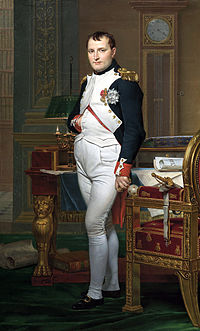 Positive Impact Napoleonic Code Before this code, many feudal and royal laws in France were contradictory in some cases and confusing for peopleExpanded the right to own propertyMany countries adopted almost identical codes Law much more clear and accessibleElimination of exemptions and privilegesCentralized French government Expanded suffrage rights (though they were still limited) Greater property rights for French citizens Expanded education for many French citizensIntroduced the Metric system to FranceNegative ImpactsLeft France bankrupt, and her overseas colonies lost17 years of wars6 million people dead throughout EuropeGot rid of the French RepublicConsidered a tyrant by many FrenchmenStrict censorship, controlling aspect of the press, books, theater, and artOn the one hand, Napoleon's policies created the foundation for much of France's legal and social system today. For instance, the Code Napoleon is the French civil code. It forbids privileges based on birth and allows freedom of religion among other things. Napoleon's efforts to emancipate the Jews of France and allow them to leave the ghettos to which they were previously constrained also represents an important advance. Politically, those who view Napoleon in a favorable light would argue that he put an end to a period of lawlessness and chaos in France. Critics of Napoleon insist that his ultimate legacy was bankruptcy and territorial losses for France. France's colonial losses during the period of Napoleon's rule are viewed to have weakened it significantly. Napoleon also restored slavery in France's overseas colonies. Finally, his wars are estimated to have caused millions of military and civilian deaths in France and Europe. Napoleon’s Legacy in France today: Napoleon is generally viewed in a favorable light, if only because so many monuments and landmarks in France still bear his mark. To give a few examples, the boulevards surrounding Paris are named after Napoleon's marshals, the Arc de Triomphe is a tribute to his victories and the Place de la Concorde a tribute to his conquest of Egypt. He is buried in the Invalides, one of the most recognizable and opulent buildings in Paris. Many prominent streets are named after his military victories. That said, there is some ambiguity with regard to commemorating Napoleon. The 200th anniversary of the great victory of the Battle of Austerlitz was not officially celebrated in 2005 (the Brits, however, certainly celebrated the anniversary of Trafalgar a year before that). Ultimately, though he is not celebrated as a national hero, Napoleon is remembered in a fairly positive light in the minds of the French people, and that his imprint on modern France is unavoidable.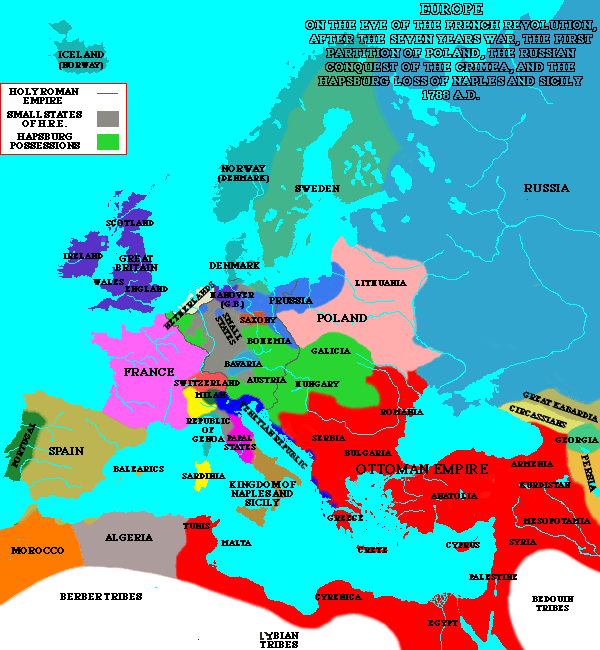 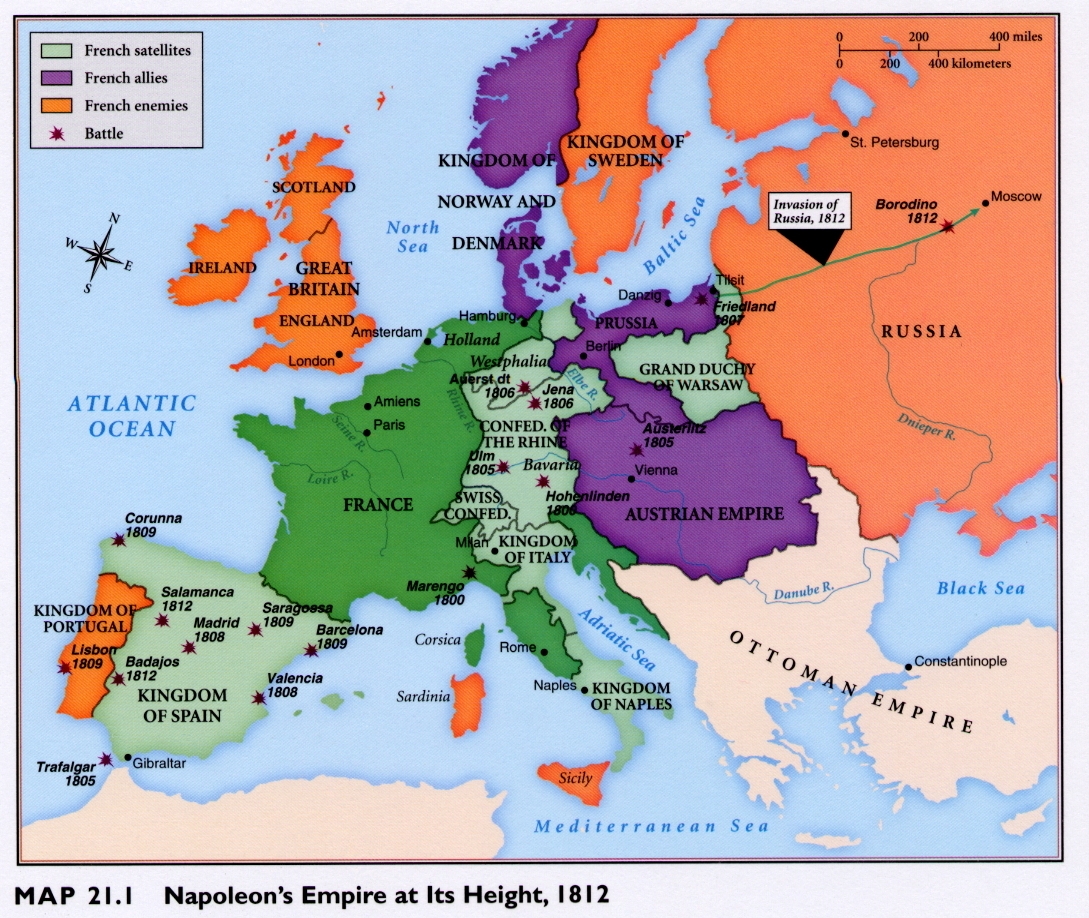 Advantages (politically, economically, socially, internationally)Disadvantages (politically, economically, socially, internationally)Under Napoleon’s leadership againUnder a king’s leadership again